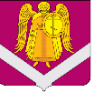 АДМИНИСТРАЦИЯ НИЖНЕВЕДУГСКОГО СЕЛЬСКОГО ПОСЕЛЕНИЯ СЕМИЛУКСКОГО МУНИЦИПАЛЬНОГО РАЙОНАВОРОНЕЖСКОЙ ОБЛАСТИ_____________________________________________________________ул. Ленина, 37, с. Нижняя Ведуга, 396910ПОСТАНОВЛЕНИЕот 15.03.2023 года № 8с. Нижняя Ведуга«О создании согласительной комиссии по согласованию местоположения границ земельных участков при выполнении комплексных кадастровых работ на территории муниципального образования Нижневедугское сельское поселение Семилукского муниципального района Воронежской области»В соответствии со статьёй 42.1 Федерального закона от 24.07.2007 года 221-ФЗ «О кадастровой деятельности» администрация Нижневедугского сельского поселения Семилукского муниципального района Воронежской области» постановляет:Создать согласительную комиссию по согласованию местоположения границ земельных участков при выполнении комплексных кадастровых работ на территории муниципального образования Нижневедугское сельское поселение Семилукского муниципального района Воронежской области.Утвердить состав согласительной комиссии по согласованию Местоположения границ земельных участков при выполнении комплексных кадастровых работ на территории муниципального образования Нижневедугское сельское поселение Семилукского муниципального района Воронежской области согласно приложению № 1.Утвердить регламент работы согласительной комиссии по согласованию местоположения границ земельных участков при выполнении комплексных кадастровых работ на территории муниципального образования Нижневедугское сельское поселение Семилукского муниципального района Воронежской области согласно приложению № 2.Настоящее постановление вступает в силу с момента его обнародования.Контроль за исполнением настоящего постановления оставляю за собой.Приложение № 1 к постановлению администрации Нижневедугского сельского поселения Семилукского муниципального района Воронежской областиот 15.03.2023 г. №8СОСТАВ СОГЛАСИТЕЛЬНОЙ КОМИССИИ ПО СОГЛАСОВАНИЮ МЕСТОПОЛОЖЕНИЯ ГРАНИЦ ЗЕМЕЛЬНЫХ УЧАСТКОВ ПРИ ВЫПОЛНЕНИИ КОМПЛЕКСНЫХ КАДАСТРОВЫХ РАБОТ НА ТЕРРИТОРИИ МУНИЦИПАЛЬНОГО ОБРАЗОВАНИЯ НИЖНЕВЕДУГСКОГО СЕЛЬСКОГО ПОСЕЛЕНИЯ СЕМИЛУКСКОГО МУНИЦИПАЛЬНОГО РАЙОНАПриложение № 2к постановлению администрации Нижневедугского сельского поселения Семилукского муниципального района Воронежской областиот 15.03.2023 г. № 8РЕГЛАМЕНТРАБОТЫ СОГЛАСИТЕЛЬНОЙ КОМИССИИ ПО СОГЛАСОВАНИЮ МЕСТОПОЛОЖЕНИЯ ГРАНИЦ ЗЕМЕЛЬНЫХ УЧАСТКОВ ПРИ ВЫПОЛНЕНИИ КОМПЛЕКСНЫХ КАДАСТРОВЫХ РАБОТ НА ТЕРРИТОРИИ МУНИЦИПАЛЬНОГО ОБРАЗОВАНИЯ НИЖНЕВЕДУГСКОГО СЕЛЬСКОГО ПОСЕЛЕНИЯ СЕМИЛУКСКОГО МУНИЦИПАЛЬНОГО РАЙОНА1. Общие положения1.1. Настоящий Регламент определяет общие правила создания и порядок работы согласительной комиссии при выполнении комплексных кадастровых работ на территории Нижневедугского сельского поселения (далее - согласительная комиссия).1.2. Согласительная комиссия создается в целях организации и проведения работ по согласованию границ уточненных и образованных земельных участков, местоположений зданий, сооружений на земельных участках при выполнении комплексных кадастровых работ на территории Нижневедугского сельского поселения.1.3. В своей деятельности согласительная комиссия руководствуется Конституцией Российской Федерации, законодательными и иными нормативными правовыми актами Российской Федерации, нормативными правовыми актами федеральных органов исполнительной власти и нормативными правовыми актами Воронежской области, а также настоящим Регламентом.2. Состав и порядок формирования согласительной комиссии.2.1. Комиссия состоит из председателя комиссии, заместителя, секретаря и членов комиссии (далее – члены согласительной комиссии).Состав согласительной комиссии формируется органом местного самоуправления Нижневедугского сельского поселения, на территории которого выполняются комплексные кадастровые работы.2.2. В состав согласительной комиссии входят представители:1) исполнительного органа государственной власти субъекта Российской Федерации, на территории которого выполняются комплексные кадастровые работ;2) федеральных органов исполнительной власти, осуществляющих полномочия собственника в отношении соответствующих объектов недвижимости, находящихся в федеральной собственности;3) органа местного самоуправления сельского поселения, на территории которого выполняются комплексные кадастровые работы;4) органа местного управления муниципального района, в состав которого входит сельское поселение, на территории которого выполняются комплексные кадастровые работы;5) органа регистрации прав;6) саморегулируемой организации, членом которой является кадастровый инженер (в случае, если он является членом саморегулируемой организации);7) правлений садоводческих, огороднических или дачных некоммерческих объединений граждан (в случае если комплексные кадастровые работы выполняются в отношении объектов недвижимости, расположенных на территории таких объединений).2.3. Изменение состава согласительной комиссии, внесение изменений в Регламент работы согласительной комиссии осуществляется решением органа местного самоуправления Нижневедугского сельского поселения.2.4. В целях формирования согласительной комиссии администрация Нижневедугского сельского поселения направляет уведомление об определении представителя для включения в состав согласительной комиссии в адрес:1) департамента имущественных и земельных отношений Воронежской области;2) территориального управления Росимущества по Воронежской области;3) управления федеральной службы государственной регистрации, кадастра и картографии по Воронежской области;4) филиала федерального государственного учреждения «Федеральная кадастровая палата Федеральной службы государственной регистрации, кадастра, и картографии» по Воронежской области»;5) администрации муниципального района, если в состав его территории входят поселениям, на территории которых выполняются комплексные кадастровые работы;6) органа местного самоуправления, уполномоченного в области градостроительной деятельности (в случае если комплексные кадастровые работы выполняются на территории городского округа или поселения);7) саморегулируемой организации, членом которой является кадастровый инженер (в случае, если он является членом саморегулируемой организации);8) правлений садоводческих, огороднических или дачных некоммерческих объединений граждан (в случае если комплексные кадастровые работы выполняются в отношении объектов недвижимости, расположенных на территории таких объединений).2.5. Председателем согласительной комиссии является глава Семилукского сельского поселения.2.6. В отсутствие председателя согласительной комиссии его обязанности исполняет заместитель председателя согласительной комиссии.2.7. Председатель согласительной комиссии:- руководит согласительной комиссией и председательствует на ее заседаниях;- принимает решения о проведении заседаний согласительной комиссии, за исключением решения о первом заседании согласительной комиссии;- организует и координирует работу согласительной комиссии;- обеспечивает контроль за исполнением решений согласительной комиссии;- организует перспективное и текущее планирование работы согласительной комиссии;- представляет согласительную комиссию во взаимоотношениях с органами государственной власти, органами местного самоуправления и организациями.2.8. Секретарь комиссии:- обеспечивает ознакомление любых лиц с проектом карты-плана территории, в том числе в форме документа на бумажном носителе, в соответствии с настоящим Регламентом;- уведомляет о заседаниях согласительной комиссии членов согласительной комиссии и лиц, указанных в п. 3.1 настоящего Регламента;- осуществляет прием и регистрацию представляемых в согласительную комиссию документов;- оформляет протоколы заседаний согласительной комиссии и иные документы, предусмотренные настоящим Регламентом;- обеспечивает направление заказчику комплексных кадастровых работ для утверждения, оформленного исполнителем комплексных кадастровых работ проекта карты-плана территории в окончательной редакции и необходимые для его утверждения материалы заседания согласительной комиссии;- обеспечивает хранение протоколов и иных документов.2.9. В отсутствие секретаря согласительной комиссии его полномочия возлагаются председателем согласительной комиссии на иного члена согласительной комиссии.2.10. Члены комиссии:- участвуют в подготовке заседаний согласительной комиссии;- принимают участие в заседаниях согласительной комиссии;- в случае невозможности присутствия на заседании излагают свое мнение по рассматриваемым вопросам в письменной форме, которое оглашается на заседании и приобщается к протоколу заседания согласительной комиссии.- знакомятся с проектом карты-плана территории выполнения комплексных кадастровых работ и возражениями заинтересованных лиц, по вопросу согласования местоположения границ земельных участков;- участвуют в рассмотрении возражений заинтересованных лиц по вопросу согласования местоположения границ земельных участков и подготовке заключений согласительной комиссии;- осуществляют иные полномочия, предусмотренные законодательством Российской Федерации.3. Основные задачи и функции согласительной комиссии3.1. Основной задачей согласительной комиссии является согласование местоположения границ, уточненных и образованных земельных участков, местоположений зданий, сооружений на земельных участках, являющихся объектами комплексных кадастровых работ и расположенных в границах территории выполнения этих работ, с лицами, обладающими смежными земельными участками на праве:- собственности (за исключением случаев, если такие смежные земельные участки, находящиеся в государственной или муниципальной собственности, предоставлены гражданам в пожизненное наследуемое владение, постоянное (бессрочное) пользование либо юридическим лицам, не являющимся государственными или муниципальными учреждениями либо казенными предприятиями, в постоянное (бессрочное) пользование);- пожизненного наследуемого владения;- постоянного (бессрочного) пользования (за исключением случаев, если такие смежные земельные участки предоставлены государственным или муниципальным учреждениям, казенным предприятиям, органам государственной власти или органам местного самоуправления в постоянное (бессрочное) пользование);- аренды (если такие смежные земельные участки находятся в государственной или муниципальной собственности и соответствующий договор аренды заключен на срок более чем пять лет).3.2. На согласительную комиссию возлагаются следующие функции:- рассмотрение карты-плана территории, подготовленной в результате выполнения комплексных кадастровых работ, с целью устранить возражения по границам уточненных и образованных земельных участков, местоположений зданий, сооружений на земельных участках при выполнении комплексных кадастровых работ между их правообладателями, в том числе путем доработки карты-плана территории.- рассмотрение в пределах своей компетенции вопросов и принятие решений о доработке проекта карты-плана, в том числе на основании заключения согласительной комиссии о результатах рассмотрения возражений относительно местоположения границ, уточненных и образованных земельных участков, местоположений зданий, сооружений на земельных участках при выполнении комплексных кадастровых работ.- организация согласования местоположения границ уточненных и образованных земельных участков, местоположений зданий, сооружений на земельных участках, являющихся объектами комплексных кадастровых работ и расположенных в границах территории выполнения этих работ, лицами, указанными в подпункте 3.1.1 настоящего Регламента.- ознакомление любых лиц с проектом карты-плана территории, в том числе в форме документа на бумажном носителе.- разъяснение правообладателям объектов недвижимости, являющихся объектами комплексных кадастровых работ, возможности требовать от исполнителя комплексных кадастровых работ без взимания платы указать на местности местоположение границ земельных участков в соответствии с подготовленным проектом карты-плана территории.4. Полномочия согласительной комиссии4.1. К полномочиям согласительной комиссии по вопросу согласования местоположения границ, уточненных и образованных земельных участков, местоположений зданий, сооружений на земельных участках, являющихся объектами комплексных кадастровых работ и расположенных в границах территории выполнения этих работ, в отношении которых выполняются комплексные кадастровые работы, относятся:1) рассмотрение возражений лиц, указанных в части 3 статьи 39 Закона о кадастре относительно местоположения границ, уточненных и образованных земельных участков, местоположений зданий, сооружений на земельных участках;2) подготовка заключения согласительной комиссии о результатах рассмотрения возражений лиц, указанных в подпункте 3.1.1 настоящего регламента, относительно местоположения границ уточненных и образованных земельных участков, местоположений зданий, сооружений на земельных участках, в том числе о нецелесообразности изменения проекта карты-плана территории в случае необоснованности таких возражений или о необходимости изменения исполнителем комплексных кадастровых работ карты-плана территории в соответствии с такими возражениями; 3) оформление акта согласования местоположения границ при выполнении комплексных кадастровых работ; 4) разъяснение лицам, указанным в п. 3.1. настоящего Регламента, возможности разрешения земельного спора о местоположении границ уточненных и образованных земельных участков, местоположений зданий, сооружений на земельных участках в судебном порядке.5. Планирование и организация работы согласительной комиссии5.1. Согласительная комиссия формируется в течение двадцати рабочих дней со дня заключения соглашения на выполнение комплексных кадастровых работ органом местного самоуправления Нижневедугского сельского поселения Семилукского муниципального района Воронежской области.5.2. Согласование местоположения границ земельных участков осуществляется при выполнении комплексных кадастровых работ путем проведения заседаний согласительной комиссии по этому вопросу, на которые в установленном порядке приглашаются заинтересованные лица и исполнитель комплексных кадастровых работ.5.3. Заседания согласительной комиссии проводятся по мере необходимости.5.4. Дата, время и место проведения заседаний согласительной комиссии определяется председателем не менее чем за двадцать рабочих дней до даты проведения заседания согласительной, а в его отсутствия по причине болезни, командировки, отпуска по месту работы, наличие иных обстоятельств, когда председатель не может исполнять свои обязанности – заместителем председателя.5.5. Материалы на заседание согласительной комиссии готовятся органом местного самоуправления Нижневедугского сельского поселения.5.6.  После получения от заказчика комплексных кадастровых работ проекта карты-плана территории и извещения о проведении заседания согласительной комиссии секретарь согласительной комиссии обеспечивает уведомление о дате, месте и времени проведения заседания согласительной комиссии организаций, указанных в п.2.4 настоящего Регламента.5.7. Секретарь согласительной комиссии в течении одного рабочего дня обеспечивает информирование о проведении заседания заказчика комплексных кадастровых работ.5.8. Извещение о проведении заседания согласительной комиссии по вопросу согласования местоположения границ земельных участков, содержащее в том числе уведомление о завершении подготовки проекта карты-плана территории, опубликовывается, размещается и направляется заказчиком комплексных кадастровых работ способами, установленными Федеральным законом от 24.07.2007 № 221-ФЗ «О государственном кадастре недвижимости» для опубликования, размещения и направления извещения о начале выполнения комплексных кадастровых работ, не менее чем за пятнадцать рабочих дней до дня проведения указанного заседания.5.9. Извещение, указанное в п. 5.7. настоящего Регламента публикуется на официальном сайте Семилукского сельского поселения в информационно-телекоммуникационной сети «Интернет».5.10. Ознакомление любых лиц с проектом карты-плана в форме документа на бумажном носителе осуществляется в рабочие дни с (указать дни недели) с (указать время) по (указать время) по адресу нахождения секретаря Согласительной комиссии (указать адрес) при предъявлении Секретарю согласительной комиссии документа, удостоверяющего личность.5.11. Секретарь согласительной комиссии регистрирует возражения заинтересованных лиц, если они представлены (направлены) в согласительную комиссию в письменной форме в период со дня опубликования извещения о проведении заседания согласительной комиссии до дня проведения данного заседания, а также в течении тридцати пяти рабочих дней со дня проведения первого заседания согласительной комиссии.Возражения заинтересованных лиц должны содержать сведения о лице, направившим данные возражения, в том числе фамилию, имя и (при наличии) отчество, а также адрес правообладателя и (или) адрес электронной почты правообладателя, обоснование причин его несогласия с местоположение границ земельного участка, кадастровый номер земельного участка (при наличии) или обозначение образуемого земельного участка в соответствии с проектом карты-плана территории.К возражениям должны быть приложены копии документов, подтверждающих право лица, направившего данные возражения, на такой земельный участок, или иные документы, устанавливающие или удостоверяющие права на такой земельный участок, а также документы, определяющие или определявшие местоположения границ при образовании такого земельного участка (при наличии).В случае, если представленные в согласительную комиссию документы не отвечают требованиям, указанным в настоящем пункте, председатель согласительной комиссии возвращает такие документы с предложением устранить отмеченные недостатки, а если это невозможно – по причине того, что рассмотрении документов не отнесено к полномочиям согласительной комиссии.5.12. После ознакомления с возражениями заинтересованных лиц члены согласительной комиссии обеспечивают сбор имеющихся в их распоряжении документов на земельные участки относительно местоположения границ или частей границ, в отношении которых поступили такие возражения.5.13. До начала заседания согласительной комиссии секретарь, а в случае его отсутствия, уполномоченные председателем член согласительной комиссии:- регистрирует присутствующих на заседании;- информирует присутствующих о перечне рассматриваемых на заседании согласительной комиссии вопросов с указанием докладчика по каждому пункту повестки дня и последовательности рассмотрения.5.14. Заседание согласительной комиссии ведет председатель, а в случае его отсутствия – заместитель председателя.5.15. После начала заседания уполномоченные члены согласительной комиссии:- представляют проект карты-плана территории;- разъясняют результаты выполнения комплексных кадастровых работ, порядок согласования местоположения границ земельных участков, регламент работы согласительной комиссии.5.16. По каждому вопросу повестки дня заслушиваются доклады и выступления присутствующих, рассматриваются документы, представленные на заседание согласительной комиссии для рассмотрения соответствующего вопроса.5.17. По результатам обсуждения согласительной комиссией принимаются решения, в том числе о нецелесообразности изменения проекта карты-плана территории в связи с необоснованностью возражений заинтересованных лиц или о внесении исполнителем комплексных кадастровых работ изменений в проект карты-плана территории в соответствии с такими возражениями.5.18. Решение согласительной комиссии принимается открытым голосованием простым большинством голосов от числа членов согласительной комиссии, присутствующих на заседании. При равном количестве голосов председатель обладает правом решающего голоса. При наличии особого мнения оно отражается в протоколе заседания согласительной комиссии.6. Оформление результатов работы согласительной комиссии6.1. По результатам работы согласительной комиссии:составляется протокол заседания согласительной комиссии;составляется заключение (составляются заключения) о результатах рассмотрения возражений относительно местоположения границ земельных участков;оформляется акт согласования местоположения границ при выполнении комплексных кадастровых работ.6.2. Не позднее трех рабочих дней после составления протокола заседания комиссии секретарь направляет заказным письмом и в электронной форме (в случае указания адреса электронной почты в возражениях) выписку из протокола по соответствующему вопросу повестки дня и разъяснения о возможности решения спора о местоположении границ земельного участка (земельных участков) в адрес заинтересованных лиц которые не присутствовали на заседании согласительной комиссии, а из возражения были признаны необоснованными.6.3. Не позднее следующего рабочего дня за днем, когда было составлено заключение согласительной комиссии, секретарь передаёт под подпись или направляет заказным письмом с уведомлением о вручении исполнителю комплексных кадастровых работ такое заключение для оформления проекта карты-плана территории в окончательной редакции.6.4. Председатель согласительной комиссии в сроки, установленные ч. 19 ст. 42.10 Закона о кадастровой деятельности направляет оформленный исполнителем комплексных кадастровых работ проект карта-плана территории в окончательной редакции и необходимые для его утверждения материалы заседания согласительной комиссии заказчику комплексных кадастровых работ.6.5. В срок, не превышающий 30 рабочих дней со дня направления заказчику проекта карта-плана территории в окончательной редакции, председатель передает в администрацию Нижневедугского сельского поселения на хранение акт согласования, протоколы и заключение или заключения согласительной комиссии по акту, который подписывает председатель и секретарь согласительной комиссии.6.6. Протоколы заседания согласительной комиссии, заключения согласительной комиссии и акты согласования местоположения границ при выполнении комплексных кадастровых работ хранятся органом, сформировавшим согласительную комиссию.УТВЕРЖДАЮ:Глава Нижневедугского сельского поселения Семилукского муниципального района Воронежской области ________________ Н.Я. Богомолова15.03.2023 годаАкт от 15.03.2023 года«Об обнародовании постановления главы Нижневедугского сельского поселения Семилукского муниципального района Воронежской области №8 от 15.03.2023 г. «О создании согласительной комиссии по согласованию местоположения границ земельных участков при выполнении комплексных кадастровых работ на территории муниципального образования Нижневедугского сельского поселения Семилукского муниципального района Воронежской области». с. Нижняя ВедугаКомиссия в составе:Богомолова Надежда Яковлевна – Глава Нижневедугского сельского поселения, Алимова Вера Ивановна – ведущий специалист администрации Нижневедугского сельского поселения, Ююкин Юрий Иванович – директор МКОУ Нижневедугская СОШ, Елфимова Любовь Михайловна – начальник отделения почтовой связи с. Гнилуша, Мальцева Валентина Алексеевна – начальник отделения почтовой связи с. Избище, Данилова Ольга Сергеевна – начальник отделения почтовой связи с. Меловатка, Белокопытов Александр Николаевич – заместитель генерального директора ЗАО «Сад» составила настоящий акт о том, что с 15 марта по 27 марта 2023 года на стендах в зданиях: администрации Нижневедугского сельского поселения по адресу: с.Нижняя Ведуга, улица Ленина, дом 32; МКОУ Нижневедугская СОШ по адресу: с.Нижняя Ведуга, улица Ленина, дом 68; отделения почтовой связи с. Гнилуша по адресу: с. Гнилуша, улица Центральная, дом 7; отделения почтовой связи с. Избище по адресу: с. Избище, улица Центральная, дом 17; отделения почтовой связи с. Меловатка по адресу: с. Меловатка, улица Центральная, 24, магазина ЗАО «Сад» по адресу: пос. Гослесопитомника, улица Садовая, 17, обнародовано  постановления главы Нижневедугского сельского поселения Семилукского муниципального района Воронежской области №8 от 15.03.2023 г. «О создании согласительной комиссии по согласованию местоположения границ земельных участков при выполнении комплексных кадастровых работ на территории муниципального образования Нижневедугского сельского поселения Семилукского муниципального района Воронежской области». Настоящий акт составлен в одном экземпляре и хранится вместе с первым экземпляром обнародованного правого акта.Подписи:_______________Богомолова Н.Я._______________Алимова В.И._______________Ююкин Ю.И._______________Елфимова Л.М._______________Мальцева В.А._______________Данилова О.С._______________Белокопытов А.Н.Глава Нижневедугского сельского поселения Н.Я. Богомолова1.Богомолова Надежда Яковлевна- глава администрации Нижневедугского сельского поселения Семилукского муниципального района Воронежской области, председатель согласительной комиссии;2. Колмыков Александр Владимирович- главный специалист администрацииНижневедугского сельского поселения Семилукского муниципального района Воронежской области, заместитель председателя согласительной комиссии;3.Паршина Светлана Николаевна- инспектор по земле администрации Нижневедугского сельского поселения Семилукского муниципального района Воронежской области, секретарь комиссии;Члены комиссии:Члены комиссии:Члены комиссии:4.Солодовникова Ольга Юрьевна- начальник отдела по работе с земельными участками областного уровня собственности департамента имущественных и земельных отношений Воронежской области;5.Тимченко Татьяна Владимировна- заместитель начальника отдела по работе с земельными участками областного уровня собственности департамента имущественных и земельных отношений Воронежской области;6.Меркулов Анатолий Александрович- начальник отдела по управлению и распоряжению федеральным имуществом и земельными участками территориального управления Росимущества в Воронежской области;7.Ягодкина Марина Олеговна- Руководитель отдела архитектуры, градостроительства, имущества и земельных отношений администрации Семилукского муниципального района;8.Сошникова Наталья Александровна- заместитель руководителя отдела архитектуры, градостроительства, имущества и земельных отношений администрации Семилукского муниципального района ;9.Волков Александр Алексеевич- начальник Семилукского межмуниципального отдела управления Росреестра по Воронежской области;10.Антипова Татьяна Николаевна- начальник отдела по работе с объектами недвижимости ОГБУ ВО «Управление природных ресурсов»;11.Шевченко Елена Владимировна- инженер II категории по работе с объектами недвижимости ОГБУ ВО «Управление природных ресурсов»;12.Танцев Михаил Владимирович- начальник отдела методологии Ассоциации «Союз кадастровых инженеров.13.Копытова Ирина Александровна- начальник методического отдела Ассоциации Саморегулируемой организации «Межрегиональный союз кадастровых инженеров»;